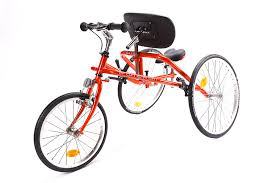 Intresserad av racerunning?I Klippan finns alla möjligheter på Sågen, Möjligheternas hus,Ängelholmsgatan 7.Vi startar upp den 27 februari med Öppet hus och Prova på racerunning. Vi finns i friidrottens lokaler kl. 10-14. Där har vi hjälp av Roger Kvist.Vi kommer då att tillsammans bestämma hur vi ska lägga upp fortsatt träning. Kan ni inte komma den 27 februari men vill vara med i en träningsgrupp kontakta Lena FUB Klippan/Åstorp, mejl: lenalandin@hotmail.se,  tel. 0702722701Vi följer Folkhälsomyndigheternas rekommendationer.VARMT VÄLKOMNA!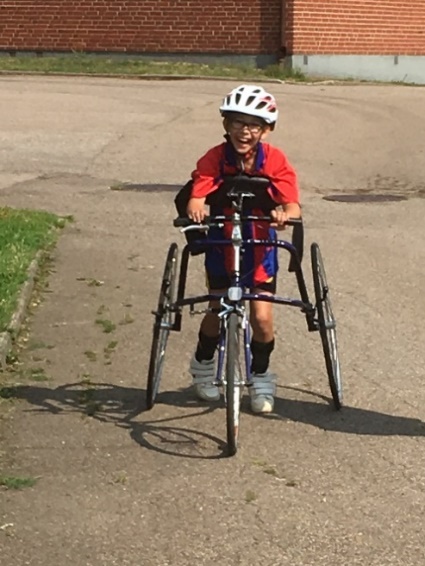 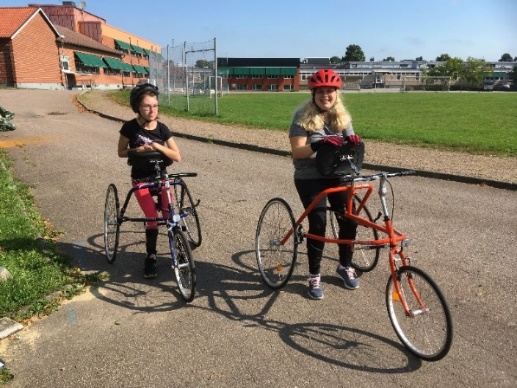 Cyklarna sponsras av 4fun, Klippans kommunTack till Allmänna Arvsfonden som gör detta möjligt         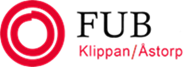 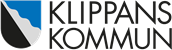 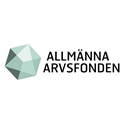 